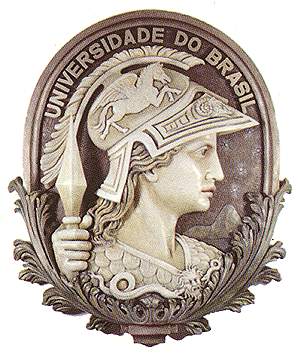 Planejamento de oficinaProfessores da turma: Camille e StéphaneNível de ensino: Ensino Fundamental e Ensino Médio    	                    Data: Tema: A importância da saúde mental dos jovens negros.Título: “Quem são os nossos heróis?”Objetivos gerais: Conhecer aspectos da história do intelectual negro Juliano Moreira; conceituar história única; relacionar racismo e negligência à saúde mental do negro ao longo da história.Referências Bibliográficas:ALELUIA, Rejane. “Minha história em saúde mental.” In: WERNECK, Jurema;MENDONÇA, Maísa; WHITE, Evelyn. (Org.). O livro da saúde das mulheres negras:nossos passos vêm de longe. Rio de Janeiro: Pallas; Criola, 2006. p. 167-175.ODA, Ana Maria Galdini Raimundo; DALGALARRONDO, Paulo. “Juliano Moreira: umpsiquiatra negro frente ao racismo científico”. Revista Brasileira de Psiquiatria; 22(4);2000. pp. 178-179. Disponível em: http://www.scielo.br/pdf/rbp/v22n4/3432.pdfTexto “História da Psiquiatria Juliano Moreira 1873 – 1933” – Valmor Piccini para oPortal Geledés (https://www.geledes.org.br/historia-da-psiquiatria-juliano-moreira-1873-1933/)Objetivos específicosConteúdos/ConceitosProcedimentos didáticosRecursos utilizadosTempo- Contextualizar historicamente a trajetória de Juliano Moreira.- Relacionar a biografia de Juliano Moreira com o conceito de história única.- Comparar a trajetória de Juliano Moreira com a representação de herói.- Reconhecer em pessoas do seu meio social e de convívio características de heróis e heroínas.- Conceituar “Escrevivência”.Conteúdos- Quem foi Juliano Moreira?- Contexto Histórico:Lei do Ventre Livre (1871)Salvador e Rio de Janeiro (Séc. XIX - XX)- A importância de Juliano Moreira para a Psiquiatria.- Obra e conceito da escritora Conceição Evaristo. Conceitos- Pós abolição- História Única- Escrevivência- Breve apresentação das integrantes do grupo (5min.)- Dinâmica em grupo com a temática “sonhos” com trilha sonora (MC Gui - “Sonhar”): os estudantes terão que escrever um sonho em um pedaço de papel, colocar dentro de um balão, encher o balão e jogar para cima, não deixando que o balão estoure, o grupo deverá trabalhar em conjunto para que os balões continuem intactos. Em um segundo momento, os balões serão amarrados com um barbante no calcanhar de cada estudante e esses estudantes individualmente não poderão deixar que o balão estoure. (20min.)- Diálogo breve sobre a dinâmica, refletindo sobre como ao mesmo tempo nossos sonhos são individuais e coletivos, reconhecendo a importância do sentimento de comunidade para a saúde mental jovem periférico. (10min.)- Apresentação oral sobre Juliano Moreira utilizando slides em Datashow, relacionar Juliano Moreira a um herói, apresentando características de heróis que percebemos no biografado; conceituando história única e alcançando outras perspectivas sobre heróis e heroínas. (30min.)- Atividade de produção textual: pediremos aos estudantes que relacionem as características de heróis discutidas com pessoas do seu convívio pessoal (Quem são os seus heróis?/De onde vem os seus heróis?). A fim de que cada estudante construa uma narrativa sobre um herói ou heroína, apresentaremos questões disparadoras envolvendo a definição de herói discutida, como: “O que o seu herói faz?”. Por fim, a partir das produções apresentadas, reuniremos todas as escritas dos estudantes em um livreto (Folhas A4 dobradas ao meio). (25min.)- 1 pacote de balões de Festa;- 1 pacote de lápis preto;- 2 canetas piloto (1 preta e 1 azul);- 1 pacote de folhas brancas A4 ou ofício;- Recursos audiovisuais (Notebook ou computador, Datashow e caixa de som)1 hora e 30 minutos